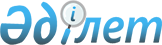 Об установлении квоты рабочих мест для лиц, состоящих на учете службы пробации уголовно-исполнительной инспекции, а также лиц, освобожденных из мест лишения свободы
					
			Утративший силу
			
			
		
					Постановление акимата Бухар-Жырауского района Карагандинской области от 27 февраля 2014 года № 07/03. Зарегистрировано Департаментом юстиции Карагандинской области 26 марта 2014 года № 2568. Утратило силу постановлением акимата Бухар-Жырауского района Карагандинской области от 25 мая 2016 года № 15/08      Сноска. Утратило силу постановлением акимата Бухар-Жырауского района Карагандинской области от 25.05.2016 № 15/08.

      В соответствии с Законом Республики Казахстан от 23 января 2001 года "О местном государственном управлении и самоуправлении в Республике Казахстан" и на основании подпункта 5-5) статьи 7 Закона Республики Казахстан от 23 января 2001 года "О занятости населения", в целях оказания содействия занятости лицам, состоящих на учете службы пробации уголовно-исполнительной инспекции, а также лиц, освобожденных из мест лишения свободы, нуждающихся в трудоустройстве, акимат района ПОСТАНОВЛЯЕТ:

      1. Установить квоту рабочих мест для трудоустройства лиц, состоящих на учете службы пробации уголовно-исполнительной инспекции, а также лиц, освобожденных из мест лишения свободы в размере одного процента от общей численности рабочих мест по Бухар-Жыраускому району.

      2. Государственному учреждению "Отдел занятости и социальных программ Бухар-Жырауского района" (Алексеева Н.Г.) оказать содействие в трудоустройстве.

      3. Настоящее постановление вводится в действие со дня официального опубликования.


					© 2012. РГП на ПХВ «Институт законодательства и правовой информации Республики Казахстан» Министерства юстиции Республики Казахстан
				Аким района

Н. Кобжанов

